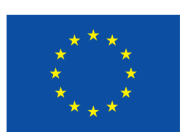 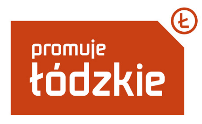 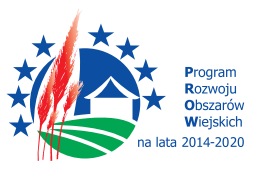 Załącznik nr 6Zamawiający:Gmina Białaczówul. Piotrkowska 1226-307 Białaczów	Znak ZP.271.6.2020Wykonawca:………………………………………………………………………………(pełna nazwa/firma, adres, w zależności od podmiotu: NIP/PESEL, KRS/CEiDG)reprezentowany przez:………………………………………(imię, nazwisko, stanowisko/podstawa do reprezentacji)Wykaz robót budowlanychSkładając ofertę w przetargu nieograniczonym na udzielenie zamówienia pn..: „Budowa sieci kanalizacji sanitarnej w miejscowościach Zakrzów i Białaczów oraz budowa – uzupełnienie sieci wodociągowych w miejscowościach Sędów, Miedzna Drewniana, Petrykozy w gminie Białaczów”  oświadczamy, w celu potwierdzenia spełniania warunków udziału w postępowaniu, że w okresie ostatnich 5 lat przed upływem terminu składania ofert wykonaliśmy następujące roboty budowlane:Prawidłowość powyższych danych potwierdzam własnoręcznym podpisem świadom odpowiedzialności karnej z art. 297 Kodeksu Karnego.……...............................…(miejscowość) , dnia ………………….................................................................                                                                                                                                            (pieczęć i podpis osoby uprawnionej)Do wykazu należy dołączyć dowody określające, że w/w roboty zostały wykonane należycie, w szczególności informację o tym czy roboty zostały wykonane zgodnie z przepisami prawa budowlanego i prawidłowo ukończone, przy czym dowodami o których mowa są referencje bądź inne dokumenty wystawione przez podmiot, na rzecz którego roboty budowlane były wykonywane, a jeżeli z uzasadnionej przyczyny o obiektywnym charakterze wykonawca nie jest w stanie uzyskać tych dokumentów- inne dokumenty. Przedmiot, wartośćData 
wykonaniaMiejsce wykonaniaPodmiot, na rzecz którego roboty zostały wykonane